 25 августа 2020 года в Карасинском сельском поселении проведен сход граждан с участием Главы района Гилманова К.К. и представителями районной администрации. На сходах приняли участие депутаты сельских поселений, директора и заведующие образовательных учреждений, заведующий ФАПом, члены Совета Ветеранов. Глава поселения Фангать Хабибович представил населению присутствующих на сходе граждан кандидатов в депутаты Совета Карасинского сельского поселения Аксубаевского муниципального района. Разговор шел о проблемах населенных пунктов. Итогом встречи стало принятие решений по ряду вопросов, определение сроков выполнения.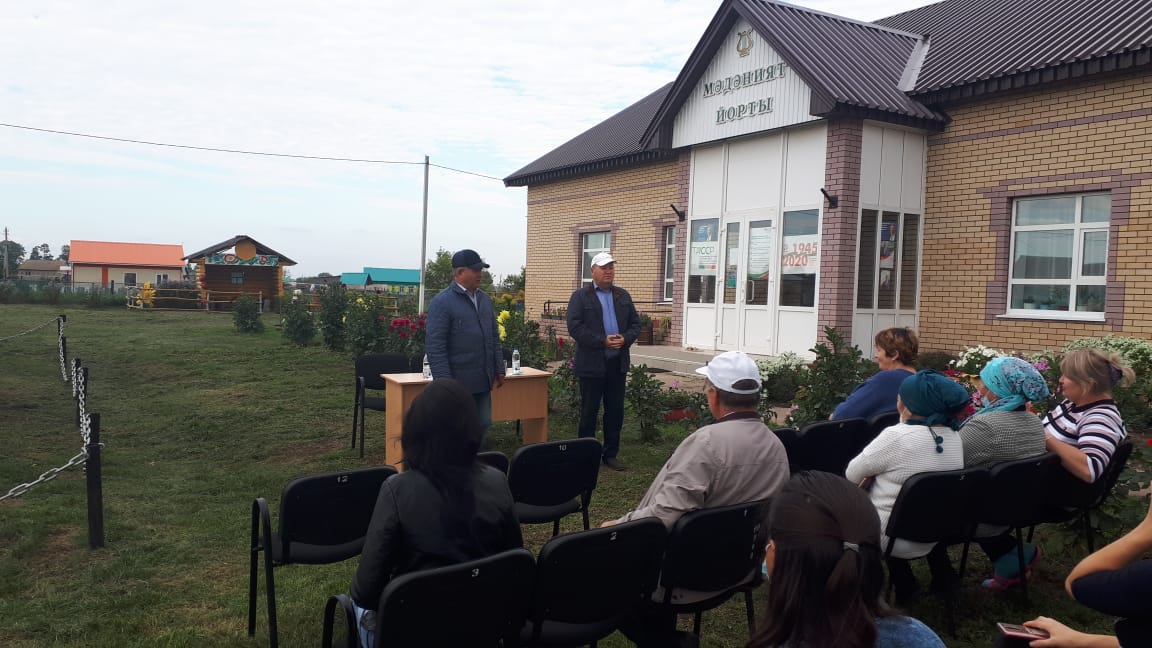 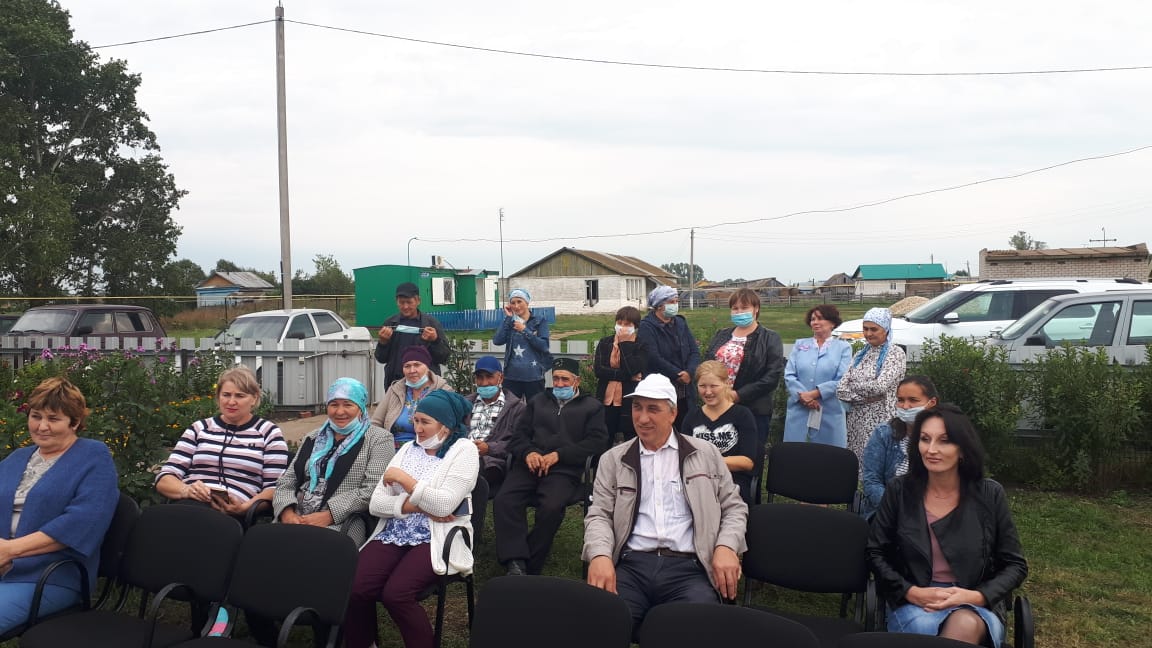 